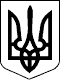 УКРАЇНАДАРНИЦЬКА РАЙОННА В МІСТІ КИЄВІ ДЕРЖАВНА АДМІНІСТРАЦІЯвул. О.Кошиця, 11, м. Київ, 02068, тел. (044) 564-90-10, тел. (044) 565-25-37E-mail: drda@kmda.gov.ua,  darn_zverngrom@kmda.gov.ua  Код ЄДРПОУ 37388222Голові постійної комісії Київської міської ради з питань освіти, науки, сім’ї, молоді та спортуГ. СТАРОСТЕНКОПро будівлю на Харківському шосе, 176-ГШановна Ганно Вікторівно!На виконання пункту 24 протоколу засідання постійної комісії Київської міської ради з питань освіти, науки, сім’ї, молоді та спорту, від 04.09.2019 № 13/92 (вх. від 16.09.2019 № 101/6357) стосовно надання письмової позиції щодо відновлення будівлі колишнього закладу дошкільної освіти № 370 на Харківському шосе, 176-Г за функціональним призначенням Дарницька районна в місті Києві державна адміністрація, далі – райдержадміністрація, з урахуванням листа районного управління освіти від 30.09.2019 № 3137, повідомляє.Відповідно до розпорядження Харківської районної державної адміністрації м. Києва від 29.11.1996 № 608 «Про закриття дошкільного виховного закладу № 370, Харківське шосе, 176г», наказу Головного управління освіти Київської міської державної адміністрації від 04.12.1996 № 230 «Про ліквідацію дошкільного закладу № 370 Харківського р-ну» дошкільний виховний заклад № 370 на 110 місць було закрито та ліквідовано з 10.12.1996, а займані ним приміщення передано позашкільному виховному закладу ‒ Юнацький клуб авіаторів.На підставі розпоряджень Харківської районної державної адміністрації м. Києва від 25.12.1996 № 652 та від 11.06.1997 № 303 про розгляд питань оренди нежитлових приміщень ця будівля була передана в орендне користування на той час районному управлінню соціального захисту населення.Розпорядженням Дарницької районної у місті Києві державної адміністрації від 12.04.2002 № 252 «Про розгляд питань оренди нежитлових приміщень» у зв’язку з реорганізацією районів надано дозвіл на переоформлення договору оренди приміщень на Харківському шосе, 176-Г на районне управління праці 
та соціального захисту населення до 16.06.2007.Рішенням Дарницької районної в м. Києві ради від 11.10.2006 № 10 «Про передачу в користування на умовах оренди нежилих приміщень, продовження термінів дії договорів оренди нежилих приміщень» районному управлінню праці 
та соціального захисту населення продовжено термін дії договору нежитлових приміщень до 01.10.2016.Рішенням Київської міської ради від 09.09.2010 № 7/4819 «Про питання організації управління районами в місті Києві» вирішено припинити з 31.10.2010 шляхом ліквідації районні в місті Києві ради та їх виконавчі органи, у тому числі й Дарницьку районну у місті Києві раду та її виконавчий орган – Дарницьку районну у місті Києві державну адміністрацію.Розпорядженням виконавчого органу Київської міської ради (Київської міської державної адміністрації) від 30.09.2010 № 787 «Про організаційно -правові заходи, пов’язані з виконанням рішення Київської міської ради від 09.09.2010 № 7/4819 «Про питання організації управління районами в місті Києві» утворено 
з 31.10.2010 Дарницьку районну в місті Києві державну адміністрацію, підпорядковану Київській міській державній адміністрації.Рішенням Київської міської ради від 02.12.2010 № 284/5096 «Про питання комунальної власності територіальної громади міста Києва», далі – Рішення, та розпорядженням виконавчого органу Київської міської ради (Київської міської державної адміністрації) від 10.12.2010 № 1112 «Про питання організації управління районами в місті Києві», далі – Розпорядження, до переліку об’єктів комунальної власності територіальної громади міста Києва та сфери управління райдержадміністрації віднесено нежитлову будівлю на Харківському шосе, 176-Г, яка обліковувалася за Юнацьким клубом авіаторів.На підставі розпорядження райдержадміністрації від 07.09.2011 № 427 найменування позашкільного навчального закладу «Юнацький клуб авіаторів» було змінено на комплексний позашкільний навчальний заклад «Центр дитячої 
та юнацької творчості», який у подальшому розміщено на вул. Здолбунівській, 7-Б.Райдержадміністрація, керуючись рішенням Київської міської ради 
від 15.12.2011 № 844/7080 «Про впорядкування прийняття майна до комунальної власності територіальної громади міста Києва, передачі його у володіння 
та користування, передачі до сфери управління районних в місті Києві державних адміністрацій, закріплення майна на праві господарського відання або оперативного управління», здійснюючи управління об’єктами, переданими до сфери 
її управління, відповідно до пунктів 4.4 та 4.5 Розпорядження здійснює облік 
та закріплення майна на праві господарського відання (оперативного управління), здійснює контроль за ефективним використанням та збереженням закріпленого майна.У зв’язку з цим, розпорядженнями райдержадміністрації від 04.04.2017 № 232 (у редакції розпорядження від 18.08.2017 № 557), від 28.04.2017 № 278 (у редакції розпорядженням від 06.10.2017 № 649) нежитлова будівля на Харківському шосе, 176-Г літер «А», загальною площею 1189,6 кв. м, а також сарай-сміттєзбірник 
за адресою: Харківське шосе, 176-Г літер «Б», площею 22,3 кв. м та гараж 
на Харківському шосе, 176-Г літер «В», площею 20,7 кв. м були закріплені на праві оперативного управління за районним управлінням праці та соціального захисту населення.Між тим, на виконання рішення Київської міської ради від 23.10.2013 № 270/9758 «Про питання, пов’язані з державною реєстрацією речових прав 
на нерухоме майно, що належить до комунальної власності територіальної громади міста Києва» цим управлінням забезпечено реєстрацію права власності територіальної громади міста Києва в особі Київської міської ради на нежитлові будівлі літ. «А», «Б», «В» на Харківському шосе, 176-Г, загальною площею 1232,6 кв. м.Слід зазначити, що враховуючи ведення інтенсивного житлового будівництва в Дарницькому районі міста Києва, зростання народжуваності, міграційні процеси, питання перевищення наповнюваності закладів освіти, що перебувають в сфері управління райдержадміністрації, дійсно є вкрай актуальним.З метою поліпшення ситуації, яка склалася, райдержадміністрацією вже забезпечено переміщення орендарів з трьох будівель нефункціонуючих наразі дитячих навчальних закладів: № 741 на просп. Бажана Миколи, 7-Є, № 799 
на вул. Олійника Степана, 10, № 759 на вул. Вірменській, 7, для відновлення їх роботи, однак, кошти на зазначені заходи поки не передбачені.Водночас, об’єкти нерухомості комунальної власності територіальної громади міста Києва, що перебувають в сфері управління райдержадміністрації 
та можуть бути використані для розташування об’єктів соціальної сфери, у тому числі районного управління праці та соціального захисту населення відсутні. З огляду на викладене, враховуючи позицію районного управління освіти, райдержадміністрація просить погодити проєкт рішення Київської міської ради «Про надання в постійне користування земельної ділянки управлінню праці 
та соціального захисту населення Дарницької районної в місті Києві державної адміністрації для експлуатації та обслуговування адміністративної будівлі 
з закладами соціальної допомоги на Харківському шосе, 176-г у Дарницькому районі міста Києва» (справа Д-9061).Додаток: на 1 арк.З повагоюВиконувач обов’язків голови	Василь ЛОЗОВИЙМикола Калашник 564 90 03Віталій Бігун 564 98 42